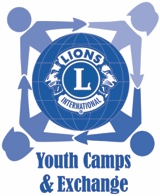 ULUSLARARASI LIONS KULÜPLERİ BİRLİĞİ GENÇLER ARASI DEĞİŞİM PROGRAMI 2023-2024 DÖNEMİ SEÇME SINAVI ŞARTNAMESİ Seçme Sınavı’na katılacak gençlerin aşağıdaki açıklamaları dikkatlice okumaları gerekmektedir. Konu ile ilgili sorularınızı yöneltmeden önce lütfen tüm maddeleri okuyunuz. İngilizce, Almanca ve Fransızca Seçme Sınavı 2 Aralık 2023 Cumartesi günü 10.00-17.00 saatleri arasında Uluslararası Lions 118-Y Yönetim Çevresi Merkezi, Feneryolu Mah. Yazıcıbaşı Sok. Kilercibaşı Köşkü No:1 A Blok Feneryolu-Kadıköy/ İstanbul adresinde yapılacaktır. Sınavlara ülkemizin temsilinde aktif görev alabilecek, aydınlık düşünce yapısına sahip, Atatürk ilkelerinin savunucusu tüm gençler başvurabilir. Sınavlar; İngilizce, Almanca ve Fransızca lisanlarında Yazılı ve Sözlü olmak üzere iki aşama halinde yapılacaktır. İngilizce veya Almanca lisanlı yurt dışı gençlik kamplarına ve/veya aile yanında kalış programlarına 17-21 yaş grubundaki (30.06.2003-30.06.2007) tarihleri arasında doğmuş olan) adaylar başvurabilirler. Ülkemizin temsilinde aktif görev alabilecek, aydınlık düşünce yapısına sahip, yukarıda sıralanan yabancı dillerden birini iyi derecede bilen, Atatürk ilkelerinin koruyucusu tüm gençler sınava katılma hakkına sahiptir. Fransızca lisanlı yurt dışı gençlik kamplarına ve/veya aile yanında kalış programlarına 18-22 yaş grubundaki (30.06.2002-30.06.2006) tarihleri arasında doğmuş olan) adaylar başvurabilirler. Ülkemizin temsilinde aktif görev alabilecek, aydınlık düşünce yapısına sahip, yukarıda sıralanan yabancı dillerden birini iyi derecede bilen, Atatürk ilkelerinin koruyucusu tüm gençler katılma hakkına sahiptir. Yurt dışı Lions kampları 15 Haziran 2023-30 Ağustos 2023 tarihleri arasında, genelde iki hafta kamp ve/veya aile yanında kalış veya sadece kamp şeklinde üç hafta veya altı haftalık programlar olarak programlanmıştır. Sınava girecek adaylardan 600 TL sınav ücreti alınacaktır. Bu ücret Yönetim Çevremiz’in “Uluslararası Lions Dernekleri 118-Y Yönetim Çevresi Federasyonu İş Bankası Selamiçeşme Şubesi IBAN: TR97 0006 4000 0011 1080 5491 63” no’lu Banka Hesap Numarası’na “GençlerArası Değişim Programı (GAD) Sınavı” ibaresi ve mutlaka adayın adı soyadı ve T.C Kimlik No belirterek yatırılmalıdır. Başvuru için gerekli formlar ile birlikte banka dekontu da gönderilmelidir.Her genç sınava sadece bir yabancı dilden girebilir. Sınava girmek isteyen aday, ekli başvuru formunu okunaklı, büyük harflerle eksiksiz olarak doldurup imzalandıktan sonra mutlaka bir sponsor /önerici Lions Kulübü Başkanı’na imzalattırmalıdır. Sponsor/önerici Kulüp Başkanı, kulübü adına gencin tüm sorumluluğunu aldığını ve kendisine bu süreçte eşlik ederek destek olacağını beyan eder. Aynı zamanda yurt dışına kendi kulübünün önericiliği ile gidecek her bir gence karşılık olarak, yurt dışından İstanbul'daki kampa gelecek gençler için komiteye, Konuk Edici Aile önerisinde bulunacağını taahhüt eder. Başvuru Formu, KVKK Formu, Banka Dekontu,  Kulüp Başkanı onayından sonra aday tarafından (youth@118y.org) elektronik posta adresine veya elden ya da iadeli taahhütlü olarak aşağıda belirtilen adrese teslim etmelidir. E-posta ile gönderimlerde bir adet güncel vesikalık fotoğraf ile taratarak, elden veya iadeli taahhütlü gönderimlerde yine güncel bir vesikalık fotoğraf ekleyerek, özellikle e-posta adreslerini ve GSM telefonlarını okunaklı şekilde yazarak Gençler Arası Değişim Komitesi adına aşağıda adresi yazılı Merkezimiz’e en geç 24 Kasım 2023 tarihi saat 17.00’a kadar teslim etmiş olmalıdır. Formlar okunamadığı taktirde doğacak sonuçlardan Komitemiz sorumlu olmayacaktır. Eksik bilgili formlar kesinlikle geçersiz sayılacaktır. Gecikme, yanlış adrese gönderme veya kaybolmadan Gençler Arası Değişim Komitesi sorumlu olmayacaktır. Adresimiz: Gençler Arası Değişim Komitesi, Uluslararası Lions 118-Y Yönetim Çevresi Merkezi, Feneryolu Mah. Yazıcıbaşı Sok. Kilercibaşı Köşkü No:1 A Blok Feneryolu- Kadıköy/ 34724 - İstanbul Gençler Arası Değişim Programı ile yurdumuzu ziyaret eden yabancı gençlerden birini son 5 yıl içinde evinde misafir etmiş ailelerin çocuklarına 15 puan ilave edilir. Lions Gençler Arası Değişim Programı ile yurt dışına gönderilmiş bir genç tekrar sınava girdiği taktirde 15 puan kaybedecektir. Aday müracaat formlarında özel yetenekler (dans, koro sanatçılığı v.b.) ve hobiler (doğa sporları, yüzme, yelken, tiyatro, müzik enstrümanı çalma v.b.) açıkça belirtilmelidir. Bu bilgiler, özel şartları olan kamplara katılabilmeniz için gerekli olabilir. Sınavların ağırlığı %50 yazılı, %50 sözlü şeklindedir. Sınav salonuna sınavdan en az yarım saat önce gelinmelidir. Sınav saatinden 15 dakika önce sınıflarda yoklama yapılacak ve sınav tam saatinde başlayacaktır. Sınava girecek adayların yanlarında kurşun kalem, tükenmez veya dolma kalem ve resimli kimliklerini bulundurmaları gerekmektedir. Sınav esnasında sözlük, cep telefonu ve benzeri yardımcı kitap veya cihazların kullanılması yasaktır. Sözlü ve yazılı sınavlar aynı günde ard arda yapılacaktır. Yazılı sınav Tüm Türkiye ile berbaber aynı anda saat 10.00’da, sözlü sınavlar ise 12.00’da başlayacak ve adaylar isimlerine göre alfabetik sırada sözlü sınava gireceklerdir. Sınavı kazanıp, kontenjan hakkı kazanan adayların yol ve vize ücretleri, pasaport giderleri, sağlık sigortası, kendileri veya aileleri tarafından karşılanacaktır.
Kamp süresince kalış ve programla ilgili harcamaların bir kısmı yurt dışındaki ev sahibi Lions kulüpleri tarafından karşılanmaktadır. Ancak Türkiye’den hak kazanıp gidecek gençlerimizin seçecekleri ülkelerin büyük çoğunluğu bizde de uygulandığı üzere, kamplar için belirledikleri ülke kontenjanlarını duyururken, önceden tespit ettikleri kamp ücretini de duyururlar ve bu ücreti kampa giriş esnasında katılımcılardan peşin olarak alırlar. Sınavı ve mülakatı başarı ile tamamlayıp, kontenjan temin edilebilen her gençten Gençler Arası Değişim Ulusal Komisyon kararına göre “Kontenjan Bedeli” olarak 100 EURO ve Kamp dönüşü yazacakları rapor karşılığı geri alacakları 10 EURO depozito bedeli dahil toplam 110 EURO tahsil edilecektir. Sınav sonuçları sınava giren gençlerin e-posta adreslerine 11 Aralık 2023 Pazartesi günü saat 20.00’a kadar gönderilecektir. Aday Müracaat Formu fotokopi ile çoğaltılarak kullanılabilir. 2024 yılı içinde düzenlenecek kamplara veya aile yanında kalışlara katılan tüm gençler veya aileleri gidilen program ile ilgili yazılı bir değerlendirme raporunu ülkeye dönüşlerinden itibaren en geç 30 gün içerisinde Gençler Arası Değişim Komite Başkanlığı’na ulaştırmakla yükümlüdürler. Adaylar ekteki iş bu formu eksiksiz doldurup imzaladıkları andan itibaren, yukarıdaki tüm maddeleri okumuş, ve bunların bilgileri dahilinde olduğunu kabul etmiş sayılırlar. 17. Müracaat ve seçmeler ile ilgili tüm konuları; Leo Deniz Urut (Atalar Leo Kulübü) GSM no: 0554 710 71 72, Danışabilirsiniz . Etkin ve hızlı iletişim için lütfen Youth@118y.org posta adresine ulaşınız. SINAVA GİRECEK TÜM GENÇLERİMİZE BAŞARILAR DİLERİZ 